П О С Т А Н О В Л Е Н И Еот «        » _______ 2023 года                                                               № ______с. Якшур-БодьяО предоставлении разрешения на условно разрешенный вид использования земельного  участкаРассмотрев заявление Министерства имущественных отношений Удмуртской Республики, в соответствии с Градостроительным кодексом Российской Федерации, Федеральным законом от 6 октября 2003 года № 131-ФЗ «Об общих принципах организации местного самоуправления в Российской Федерации», Положением об организации и проведении публичных слушаний по вопросам градостроительной деятельности в муниципальном образовании «Муниципальный округ Якшур-Бодьинский район Удмуртской Республики», утвержденным решением Совет депутатов муниципального образования «Муниципальный округ Якшур-Бодьинский район Удмуртской Республики» от 3 февраля 2022 года № 17/155, Правилами землепользования и застройки территории муниципального образования «Селычинское», утвержденными решением Совета депутатов муниципального образования «Селычинское» от 29 апреля  2013 года № 11/6, руководствуясь статьями 30, 32, частью 4 статьи 38 Устава  муниципального образования «Муниципальный округ Якшур-Бодьинский район Удмуртской Республики», Администрация муниципального образования «Муниципальный округ Якшур-Бодьинский район Удмуртской Республики» ПОСТАНОВЛЯЕТ:1. Изменить разрешенное использование земельного участка с кадастровым номером 18:24:051002:419, площадью 98 кв.м., расположенного по адресу: 427100, Удмуртская Республика, Якшур-Бодьинский район, село Канифольный, ул. Нагороня с разрешенным использованием «для размещения основной базы» на условно разрешенный вид использования земельного участка «3.1 Коммунальное обслуживание».2. Территориальному отделу «Селычинское» Администрации муниципального образования «Муниципальный округ Якшур-Бодьинский район Удмуртской Республики» уведомить заявителя о принятом решении в срок не позднее трех рабочих дней с момента подписания настоящего постановления.Глава муниципального образования «Муниципальный округ Якшур-Бодьинский районУдмуртской Республики»                                                           А.В. ЛеконцевБайкузина Елена Сергеевна4-16-78                                                                                                                      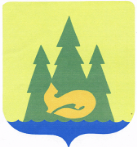 ПРОЕКТАдминистрация муниципального образования «Муниципальный округ Якшур-Бодьинский район Удмуртской Республики»Администрация муниципального образования «Муниципальный округ Якшур-Бодьинский район Удмуртской Республики»Администрация муниципального образования «Муниципальный округ Якшур-Бодьинский район Удмуртской Республики»«Удмурт Элькунысь Якшур-Бӧдья ёрос муниципал  округ» муниципал кылдытэтлэн Администрациез«Удмурт Элькунысь Якшур-Бӧдья ёрос муниципал  округ» муниципал кылдытэтлэн Администрациез«Удмурт Элькунысь Якшур-Бӧдья ёрос муниципал  округ» муниципал кылдытэтлэн Администрациез